В 80 лет страховая пенсия по старости увеличивается почти на 5 тысяч рублей. Повышение происходит за счет роста на 100% фиксированной выплаты, которая установлена к страховой пенсии. Размер выплаты после индексации в 2018 году составляет 4982 рубля. Для повышения фиксированной выплаты визит в ПФР или направление какого-либо уведомления не требуются. Перерасчет производится в беззаявительном порядке со дня достижения пенсионером 80 лет. 
Исключение составляют пенсионеры, которым установлена 1 группа инвалидности, так как им повышенная фиксированная выплата устанавливается уже при назначении пенсии, соответственно при достижении 80 лет она не увеличивается. 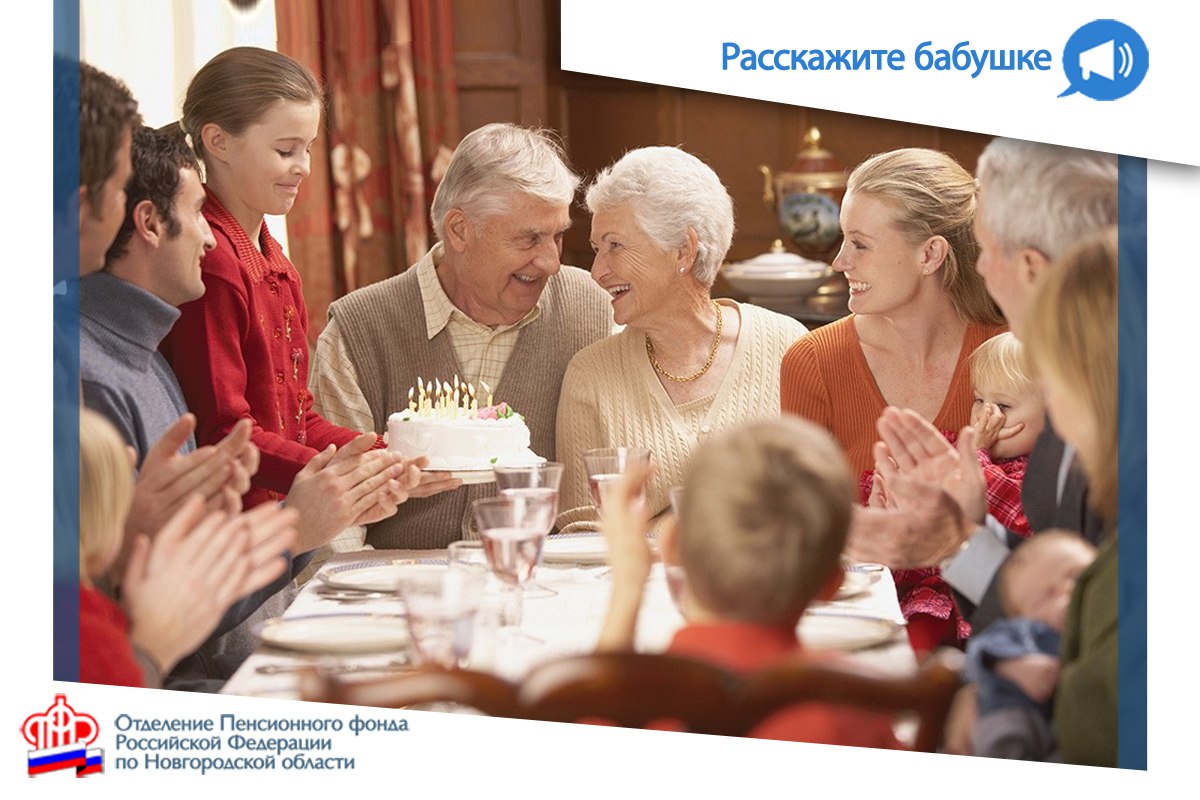 